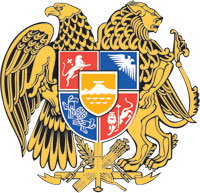 ՀԱՅԱՍՏԱՆԻ ՀԱՆՐԱՊԵՏՈՒԹՅԱՆ  ԿԱՌԱՎԱՐՈՒԹՅՈՒՆՈ  Ր  Ո  Շ  Ո Ւ  Մ15 ապրիլի 2022 թվականի  N              - Ն«ՀԱՅԱՍՏԱՆԻ  ՀԱՆՐԱՊԵՏՈՒԹՅԱՆ  2022 ԹՎԱԿԱՆԻ ՊԵՏԱԿԱՆ ԲՅՈՒՋԵԻ ՄԱՍԻՆ»  ՕՐԵՆՔՈՒՄ  ՎԵՐԱԲԱՇԽՈՒՄ,  ԼՐԱՑՈՒՄ  ԵՎ  ՀԱՅԱՍՏԱՆԻ ՀԱՆՐԱՊԵՏՈՒԹՅԱՆ ԿԱՌԱՎԱՐՈՒԹՅԱՆ 2021 ԹՎԱԿԱՆԻ ԴԵԿՏԵՄԲԵՐԻ 23-Ի N 2121-Ն ՈՐՈՇՄԱՆ ՄԵՋ ՓՈՓՈԽՈՒԹՅՈՒՆՆԵՐ ՈՒ ԼՐԱՑՈՒՄՆԵՐ ԿԱՏԱՐԵԼՈՒ ՄԱՍԻՆ-----------------------------------------------------------------------------------------------------------------Համաձայն «Հայաստանի Հանրապետության բյուջետային համակարգի մասին» օրենքի 19-րդ և 23-րդ հոդվածների 3-րդ մասերի՝ Հայաստանի Հանրապետության կառավարությունը  ո ր ո շ ո ւ մ  է.1. «Հայաստանի Հանրապետության 2022 թվականի պետական բյուջեի մասին»  օրենքի N 1 հավելվածի N 2 աղյուսակում կատարել վերաբաշխում, լրացում և Հայաստանի Հանրապետության կառավարության 2021 թվականի դեկտեմբերի 23-ի «Հայաստանի Հանրապետության 2022 թվականի պետական բյուջեի կատարումն ապահովող միջոցառումների մասին» N 2121-Ն որոշման NN 3, 4, 5, 9 և 9.1 հավելվածներում կատարել փոփոխություններ ու լրացումներ` համաձայն NN 1, 2 և 3 հավելվածների:2. Սույն որոշումն ուժի մեջ է մտնում պաշտոնական հրապարակմանը հաջորդող օրվանից։ՀԱՅԱՍՏԱՆԻ  ՀԱՆՐԱՊԵՏՈՒԹՅԱՆ                ՎԱՐՉԱՊԵՏ					         Ն. ՓԱՇԻՆՅԱՆԵրևան    Հավելված N 1       	   						          ՀՀ կառավարության 2022 թվականի						   	 						         ապրիլի 15-ի N             - Ն  որոշմանՀԱՅԱՍՏԱՆԻ  ՀԱՆՐԱՊԵՏՈՒԹՅԱՆ  ՎԱՐՉԱՊԵՏԻ ԱՇԽԱՏԱԿԱԶՄԻ                          ՂԵԿԱՎԱՐ	                                         								Ա. ՀԱՐՈՒԹՅՈՒՆՅԱՆ   Հավելված N 2       	   						          ՀՀ կառավարության 2022 թվականի						   	 						         ապրիլի 15-ի N             - Ն  որոշմանՀԱՅԱՍՏԱՆԻ  ՀԱՆՐԱՊԵՏՈՒԹՅԱՆ  ՎԱՐՉԱՊԵՏԻ ԱՇԽԱՏԱԿԱԶՄԻ                          ՂԵԿԱՎԱՐ	                                         								Ա. ՀԱՐՈՒԹՅՈՒՆՅԱՆ     Հավելված N 3       	   						          ՀՀ կառավարության 2022 թվականի						   	 						         ապրիլի 15-ի N             - Ն  որոշմանՀԱՅԱՍՏԱՆԻ  ՀԱՆՐԱՊԵՏՈՒԹՅԱՆ  ՎԱՐՉԱՊԵՏԻ ԱՇԽԱՏԱԿԱԶՄԻ                          ՂԵԿԱՎԱՐ	                                         								Ա. ՀԱՐՈՒԹՅՈՒՆՅԱՆ«ՀԱՅԱՍՏԱՆԻ ՀԱՆՐԱՊԵՏՈՒԹՅԱՆ 2022 ԹՎԱԿԱՆԻ ՊԵՏԱԿԱՆ ԲՅՈՒՋԵԻ ՄԱՍԻՆ» ՕՐԵՆՔԻ N 1 ՀԱՎԵԼՎԱԾԻ N 2 ԱՂՅՈՒՍԱԿՈՒՄ ԿԱՏԱՐՎՈՂ ՎԵՐԱԲԱՇԽՈՒՄԸ, ԼՐԱՑՈՒՄԸ ԵՎ ՀԱՅԱՍՏԱՆԻ ՀԱՆՐԱՊԵՏՈՒԹՅԱՆ ԿԱՌԱՎԱՐՈՒԹՅԱՆ 2021 ԹՎԱԿԱՆԻ ԴԵԿՏԵՄԲԵՐԻ 23-Ի N 2121-Ն ՈՐՈՇՄԱՆ N 5 ՀԱՎԵԼՎԱԾԻ N 1 ԱՂՅՈՒՍԱԿՈՒՄ ԿԱՏԱՐՎՈՂ ՓՈՓՈԽՈՒԹՅՈՒՆՆԵՐԸ ԵՎ ԼՐԱՑՈՒՄՆԵՐԸ«ՀԱՅԱՍՏԱՆԻ ՀԱՆՐԱՊԵՏՈՒԹՅԱՆ 2022 ԹՎԱԿԱՆԻ ՊԵՏԱԿԱՆ ԲՅՈՒՋԵԻ ՄԱՍԻՆ» ՕՐԵՆՔԻ N 1 ՀԱՎԵԼՎԱԾԻ N 2 ԱՂՅՈՒՍԱԿՈՒՄ ԿԱՏԱՐՎՈՂ ՎԵՐԱԲԱՇԽՈՒՄԸ, ԼՐԱՑՈՒՄԸ ԵՎ ՀԱՅԱՍՏԱՆԻ ՀԱՆՐԱՊԵՏՈՒԹՅԱՆ ԿԱՌԱՎԱՐՈՒԹՅԱՆ 2021 ԹՎԱԿԱՆԻ ԴԵԿՏԵՄԲԵՐԻ 23-Ի N 2121-Ն ՈՐՈՇՄԱՆ N 5 ՀԱՎԵԼՎԱԾԻ N 1 ԱՂՅՈՒՍԱԿՈՒՄ ԿԱՏԱՐՎՈՂ ՓՈՓՈԽՈՒԹՅՈՒՆՆԵՐԸ ԵՎ ԼՐԱՑՈՒՄՆԵՐԸ«ՀԱՅԱՍՏԱՆԻ ՀԱՆՐԱՊԵՏՈՒԹՅԱՆ 2022 ԹՎԱԿԱՆԻ ՊԵՏԱԿԱՆ ԲՅՈՒՋԵԻ ՄԱՍԻՆ» ՕՐԵՆՔԻ N 1 ՀԱՎԵԼՎԱԾԻ N 2 ԱՂՅՈՒՍԱԿՈՒՄ ԿԱՏԱՐՎՈՂ ՎԵՐԱԲԱՇԽՈՒՄԸ, ԼՐԱՑՈՒՄԸ ԵՎ ՀԱՅԱՍՏԱՆԻ ՀԱՆՐԱՊԵՏՈՒԹՅԱՆ ԿԱՌԱՎԱՐՈՒԹՅԱՆ 2021 ԹՎԱԿԱՆԻ ԴԵԿՏԵՄԲԵՐԻ 23-Ի N 2121-Ն ՈՐՈՇՄԱՆ N 5 ՀԱՎԵԼՎԱԾԻ N 1 ԱՂՅՈՒՍԱԿՈՒՄ ԿԱՏԱՐՎՈՂ ՓՈՓՈԽՈՒԹՅՈՒՆՆԵՐԸ ԵՎ ԼՐԱՑՈՒՄՆԵՐԸ«ՀԱՅԱՍՏԱՆԻ ՀԱՆՐԱՊԵՏՈՒԹՅԱՆ 2022 ԹՎԱԿԱՆԻ ՊԵՏԱԿԱՆ ԲՅՈՒՋԵԻ ՄԱՍԻՆ» ՕՐԵՆՔԻ N 1 ՀԱՎԵԼՎԱԾԻ N 2 ԱՂՅՈՒՍԱԿՈՒՄ ԿԱՏԱՐՎՈՂ ՎԵՐԱԲԱՇԽՈՒՄԸ, ԼՐԱՑՈՒՄԸ ԵՎ ՀԱՅԱՍՏԱՆԻ ՀԱՆՐԱՊԵՏՈՒԹՅԱՆ ԿԱՌԱՎԱՐՈՒԹՅԱՆ 2021 ԹՎԱԿԱՆԻ ԴԵԿՏԵՄԲԵՐԻ 23-Ի N 2121-Ն ՈՐՈՇՄԱՆ N 5 ՀԱՎԵԼՎԱԾԻ N 1 ԱՂՅՈՒՍԱԿՈՒՄ ԿԱՏԱՐՎՈՂ ՓՈՓՈԽՈՒԹՅՈՒՆՆԵՐԸ ԵՎ ԼՐԱՑՈՒՄՆԵՐԸ«ՀԱՅԱՍՏԱՆԻ ՀԱՆՐԱՊԵՏՈՒԹՅԱՆ 2022 ԹՎԱԿԱՆԻ ՊԵՏԱԿԱՆ ԲՅՈՒՋԵԻ ՄԱՍԻՆ» ՕՐԵՆՔԻ N 1 ՀԱՎԵԼՎԱԾԻ N 2 ԱՂՅՈՒՍԱԿՈՒՄ ԿԱՏԱՐՎՈՂ ՎԵՐԱԲԱՇԽՈՒՄԸ, ԼՐԱՑՈՒՄԸ ԵՎ ՀԱՅԱՍՏԱՆԻ ՀԱՆՐԱՊԵՏՈՒԹՅԱՆ ԿԱՌԱՎԱՐՈՒԹՅԱՆ 2021 ԹՎԱԿԱՆԻ ԴԵԿՏԵՄԲԵՐԻ 23-Ի N 2121-Ն ՈՐՈՇՄԱՆ N 5 ՀԱՎԵԼՎԱԾԻ N 1 ԱՂՅՈՒՍԱԿՈՒՄ ԿԱՏԱՐՎՈՂ ՓՈՓՈԽՈՒԹՅՈՒՆՆԵՐԸ ԵՎ ԼՐԱՑՈՒՄՆԵՐԸ«ՀԱՅԱՍՏԱՆԻ ՀԱՆՐԱՊԵՏՈՒԹՅԱՆ 2022 ԹՎԱԿԱՆԻ ՊԵՏԱԿԱՆ ԲՅՈՒՋԵԻ ՄԱՍԻՆ» ՕՐԵՆՔԻ N 1 ՀԱՎԵԼՎԱԾԻ N 2 ԱՂՅՈՒՍԱԿՈՒՄ ԿԱՏԱՐՎՈՂ ՎԵՐԱԲԱՇԽՈՒՄԸ, ԼՐԱՑՈՒՄԸ ԵՎ ՀԱՅԱՍՏԱՆԻ ՀԱՆՐԱՊԵՏՈՒԹՅԱՆ ԿԱՌԱՎԱՐՈՒԹՅԱՆ 2021 ԹՎԱԿԱՆԻ ԴԵԿՏԵՄԲԵՐԻ 23-Ի N 2121-Ն ՈՐՈՇՄԱՆ N 5 ՀԱՎԵԼՎԱԾԻ N 1 ԱՂՅՈՒՍԱԿՈՒՄ ԿԱՏԱՐՎՈՂ ՓՈՓՈԽՈՒԹՅՈՒՆՆԵՐԸ ԵՎ ԼՐԱՑՈՒՄՆԵՐԸ(հազ. դրամ)(հազ. դրամ)Ծրագրային դասիչըԾրագրային դասիչըԲյուջետային հատկացումների գլխավոր կարգադրիչների, ծրագրերի և միջոցառումների անվանումներըՑուցանիշների փոփոխությունները (ավելացումները նշված են դրական նշանով, իսկ նվազեցումները` փակագծերում)Ցուցանիշների փոփոխությունները (ավելացումները նշված են դրական նշանով, իսկ նվազեցումները` փակագծերում)Ցուցանիշների փոփոխությունները (ավելացումները նշված են դրական նշանով, իսկ նվազեցումները` փակագծերում)ծրագիրըմիջոցառումըԲյուջետային հատկացումների գլխավոր կարգադրիչների, ծրագրերի և միջոցառումների անվանումները առաջին կիսամյակ ինն ամիս տարիԸՆԴԱՄԵՆԸԸՆԴԱՄԵՆԸԸՆԴԱՄԵՆԸ---ՀՀ էկոնոմիկայի նախարարությունՀՀ էկոնոմիկայի նախարարությունՀՀ էկոնոմիկայի նախարարություն972,000.0972,000.0972,000.01022 Ծրագրի անվանումը972,000.0972,000.0972,000.01022 Գյուղատնտեսության խթանման ծրագիր972,000.0972,000.0972,000.01022 Ծրագրի նպատակը972,000.0972,000.0972,000.01022 Գյուղատնտեսական մթերքի և դրանց վերամշակումից ստացվող սննդամթերքի ծավալների ավելացում972,000.0972,000.0972,000.01022 Վերջնական արդյունքի նկարագրությունը972,000.0972,000.0972,000.01022 Գյուղատնտեսական մթերքների ծավալների ավելացում: Օգտագործվող վարելահողերի ավելացում: Պտուղբանջարեղենի և խաղողի վերամշակումից ստացված արտադրանքի ծավալների աճ972,000.0972,000.0972,000.01022Ծրագրի միջոցառումներԾրագրի միջոցառումներԾրագրի միջոցառումներԾրագրի միջոցառումներԾրագրի միջոցառումներ102212009 Միջոցառման անվանումը972,000.0972,000.0972,000.0102212009ՀՀ-ում հողօգտագործողներին մատչելի գներով ազոտական, ֆոսֆորական և կալիումական պարարտանյութերի ձեռքբերմանն աջակցություն972,000.0972,000.0972,000.0102212009 Միջոցառման նկարագրությունը972,000.0972,000.0972,000.0102212009Կենսականորեն կարևորագույն պարենամթերքի տեղական արտադրության խթանման նպատակով ազոտական, ֆոսֆորական և կալիումական պարարտանյութերի գնի մասնակի սուբսիդավորում կամ փոխհատուցում972,000.0972,000.0972,000.0102212009 Միջոցառման տեսակը972,000.0972,000.0972,000.0102212009 Տրանսֆերտների տրամադրում972,000.0972,000.0972,000.0ՀՀ կառավարությունՀՀ կառավարությունՀՀ կառավարություն(972,000.0)(972,000.0)(972,000.0) 1139 Ծրագրի անվանումը(972,000.0)(972,000.0)(972,000.0) 1139 ՀՀ կառավարության պահուստային ֆոնդ(972,000.0)(972,000.0)(972,000.0) 1139 Ծրագրի նպատակը(972,000.0)(972,000.0)(972,000.0) 1139 Պետական բյուջեում չկանխատեսված, ինչպես նաև բյուջետային երաշխիքների ապահովման ծախսերի ֆինանսավորման ապահովում(972,000.0)(972,000.0)(972,000.0) 1139 Վերջնական արդյունքի նկարագրությունը(972,000.0)(972,000.0)(972,000.0) 1139 Պահուստային ֆոնդի կառավարման արդյունավետություն և թափանցիկություն(972,000.0)(972,000.0)(972,000.0) 1139Ծրագրի միջոցառումներԾրագրի միջոցառումներԾրագրի միջոցառումներ 1139 11001 Միջոցառման անվանումը(972,000.0)(972,000.0)(972,000.0) 1139 11001 ՀՀ կառավարության պահուստային ֆոնդ(972,000.0)(972,000.0)(972,000.0) 1139 11001 Միջոցառման նկարագրությունը(972,000.0)(972,000.0)(972,000.0) 1139 11001 ՀՀ պետական բյուջեում նախատեսված ելքերի լրացուցիչ ֆինանսավորման՝ պետական բյուջեում չկանխատեսված ելքերի, ինչպես նաև բյուջետային երաշխիքների ապահովման ելքերի ֆինանսավորման ապահովում(972,000.0)(972,000.0)(972,000.0) 1139 11001 Միջոցառման տեսակը(972,000.0)(972,000.0)(972,000.0) 1139 11001 Ծառայությունների մատուցում(972,000.0)(972,000.0)(972,000.0)ՀԱՅԱՍՏԱՆԻ ՀԱՆՐԱՊԵՏՈՒԹՅԱՆ ԿԱՌԱՎԱՐՈՒԹՅԱՆ 2021 ԹՎԱԿԱՆԻ ԴԵԿՏԵՄԲԵՐԻ 23-Ի N 2121-Ն ՈՐՈՇՄԱՆ NN 3 ԵՎ  4  ՀԱՎԵԼՎԱԾՆԵՐՈՒՄ ԿԱՏԱՐՎՈՂ ՓՈՓՈԽՈՒԹՅՈՒՆՆԵՐԸ ԵՎ ԼՐԱՑՈՒՄՆԵՐԸՀԱՅԱՍՏԱՆԻ ՀԱՆՐԱՊԵՏՈՒԹՅԱՆ ԿԱՌԱՎԱՐՈՒԹՅԱՆ 2021 ԹՎԱԿԱՆԻ ԴԵԿՏԵՄԲԵՐԻ 23-Ի N 2121-Ն ՈՐՈՇՄԱՆ NN 3 ԵՎ  4  ՀԱՎԵԼՎԱԾՆԵՐՈՒՄ ԿԱՏԱՐՎՈՂ ՓՈՓՈԽՈՒԹՅՈՒՆՆԵՐԸ ԵՎ ԼՐԱՑՈՒՄՆԵՐԸՀԱՅԱՍՏԱՆԻ ՀԱՆՐԱՊԵՏՈՒԹՅԱՆ ԿԱՌԱՎԱՐՈՒԹՅԱՆ 2021 ԹՎԱԿԱՆԻ ԴԵԿՏԵՄԲԵՐԻ 23-Ի N 2121-Ն ՈՐՈՇՄԱՆ NN 3 ԵՎ  4  ՀԱՎԵԼՎԱԾՆԵՐՈՒՄ ԿԱՏԱՐՎՈՂ ՓՈՓՈԽՈՒԹՅՈՒՆՆԵՐԸ ԵՎ ԼՐԱՑՈՒՄՆԵՐԸՀԱՅԱՍՏԱՆԻ ՀԱՆՐԱՊԵՏՈՒԹՅԱՆ ԿԱՌԱՎԱՐՈՒԹՅԱՆ 2021 ԹՎԱԿԱՆԻ ԴԵԿՏԵՄԲԵՐԻ 23-Ի N 2121-Ն ՈՐՈՇՄԱՆ NN 3 ԵՎ  4  ՀԱՎԵԼՎԱԾՆԵՐՈՒՄ ԿԱՏԱՐՎՈՂ ՓՈՓՈԽՈՒԹՅՈՒՆՆԵՐԸ ԵՎ ԼՐԱՑՈՒՄՆԵՐԸՀԱՅԱՍՏԱՆԻ ՀԱՆՐԱՊԵՏՈՒԹՅԱՆ ԿԱՌԱՎԱՐՈՒԹՅԱՆ 2021 ԹՎԱԿԱՆԻ ԴԵԿՏԵՄԲԵՐԻ 23-Ի N 2121-Ն ՈՐՈՇՄԱՆ NN 3 ԵՎ  4  ՀԱՎԵԼՎԱԾՆԵՐՈՒՄ ԿԱՏԱՐՎՈՂ ՓՈՓՈԽՈՒԹՅՈՒՆՆԵՐԸ ԵՎ ԼՐԱՑՈՒՄՆԵՐԸՀԱՅԱՍՏԱՆԻ ՀԱՆՐԱՊԵՏՈՒԹՅԱՆ ԿԱՌԱՎԱՐՈՒԹՅԱՆ 2021 ԹՎԱԿԱՆԻ ԴԵԿՏԵՄԲԵՐԻ 23-Ի N 2121-Ն ՈՐՈՇՄԱՆ NN 3 ԵՎ  4  ՀԱՎԵԼՎԱԾՆԵՐՈՒՄ ԿԱՏԱՐՎՈՂ ՓՈՓՈԽՈՒԹՅՈՒՆՆԵՐԸ ԵՎ ԼՐԱՑՈՒՄՆԵՐԸՀԱՅԱՍՏԱՆԻ ՀԱՆՐԱՊԵՏՈՒԹՅԱՆ ԿԱՌԱՎԱՐՈՒԹՅԱՆ 2021 ԹՎԱԿԱՆԻ ԴԵԿՏԵՄԲԵՐԻ 23-Ի N 2121-Ն ՈՐՈՇՄԱՆ NN 3 ԵՎ  4  ՀԱՎԵԼՎԱԾՆԵՐՈՒՄ ԿԱՏԱՐՎՈՂ ՓՈՓՈԽՈՒԹՅՈՒՆՆԵՐԸ ԵՎ ԼՐԱՑՈՒՄՆԵՐԸՀԱՅԱՍՏԱՆԻ ՀԱՆՐԱՊԵՏՈՒԹՅԱՆ ԿԱՌԱՎԱՐՈՒԹՅԱՆ 2021 ԹՎԱԿԱՆԻ ԴԵԿՏԵՄԲԵՐԻ 23-Ի N 2121-Ն ՈՐՈՇՄԱՆ NN 3 ԵՎ  4  ՀԱՎԵԼՎԱԾՆԵՐՈՒՄ ԿԱՏԱՐՎՈՂ ՓՈՓՈԽՈՒԹՅՈՒՆՆԵՐԸ ԵՎ ԼՐԱՑՈՒՄՆԵՐԸՀԱՅԱՍՏԱՆԻ ՀԱՆՐԱՊԵՏՈՒԹՅԱՆ ԿԱՌԱՎԱՐՈՒԹՅԱՆ 2021 ԹՎԱԿԱՆԻ ԴԵԿՏԵՄԲԵՐԻ 23-Ի N 2121-Ն ՈՐՈՇՄԱՆ NN 3 ԵՎ  4  ՀԱՎԵԼՎԱԾՆԵՐՈՒՄ ԿԱՏԱՐՎՈՂ ՓՈՓՈԽՈՒԹՅՈՒՆՆԵՐԸ ԵՎ ԼՐԱՑՈՒՄՆԵՐԸ(հազ. դրամ)(հազ. դրամ)(հազ. դրամ)(հազ. դրամ)Գործառական դասիչըԳործառական դասիչըԳործառական դասիչըԾրագրային դասիչըԾրագրային դասիչըԲյուջետային ծախսերի գործառական դասակարգման բաժինների, խմբերի և դասերի, բյուջետային ծրագրերի միջոցառումների,  բյուջետային հատկացումների գլխավոր կարգադրիչների անվանումներըՑուցանիշների փոփոխությունները (ավելացումները նշված են դրական նշանով, իսկ նվազեցումները` փակագծերում)Ցուցանիշների փոփոխությունները (ավելացումները նշված են դրական նշանով, իսկ նվազեցումները` փակագծերում)Ցուցանիշների փոփոխությունները (ավելացումները նշված են դրական նշանով, իսկ նվազեցումները` փակագծերում)բաժինըխումբըդասըծրագիրըմիջոցա- ռումըԲյուջետային ծախսերի գործառական դասակարգման բաժինների, խմբերի և դասերի, բյուջետային ծրագրերի միջոցառումների,  բյուջետային հատկացումների գլխավոր կարգադրիչների անվանումներըառաջին կիսամյակինն ամիստարիԸՆԴԱՄԵՆԸ՝ ԾԱԽՍԵՐ---այդ թվում՝  04 ՏՆՏԵՍԱԿԱՆ ՀԱՐԱԲԵՐՈՒԹՅՈՒՆՆԵՐ972,000.0972,000.0972,000.0 04 այդ թվում` 0402 Գյուղատնտեսություն, անտառային տնտեսություն, ձկնորսություն և որսորդություն972,000.0972,000.0972,000.0 0402 այդ թվում` 0402 01 Գյուղատնտեսություն972,000.0972,000.0972,000.0 0402 01 այդ թվում` 0402 011022 Գյուղատնտեսության խթանման ծրագիր972,000.0972,000.0972,000.0 0402 011022այդ թվում՝ 0402 01102212009ՀՀ-ում հողօգտագործողներին մատչելի գներով ազոտական, ֆոսֆորական և կալիումական պարարտանյութերի ձեռքբերմանն աջակցություն972,000.0972,000.0972,000.0 0402 01102212009 այդ թվում` ըստ կատարողների 0402 01102212009 ՀՀ էկոնոմիկայի նախարարություն972,000.0972,000.0972,000.0 0402 01102212009 այդ թվում` բյուջետային ծախսերի տնտեսագիտական դասակարգման հոդվածներ 0402 01102212009 ԸՆԴԱՄԵՆԸ՝ ԾԱԽՍԵՐ972,000.0972,000.0972,000.0 0402 01102212009 ԸՆԹԱՑԻԿ ԾԱԽՍԵՐ972,000.0972,000.0972,000.0 0402 01102212009ՍՈՒԲՍԻԴԻԱՆԵՐ972,000.0972,000.0972,000.0 0402 01102212009 Սուբսիդիաներ ոչ պետական կազմակերպություններին972,000.0972,000.0972,000.0 0402 01102212009 - Սուբսիդիաներ ոչ պետական ոչ ֆինանսական կազմակերպություններին972,000.0972,000.0972,000.011Հիմնական բաժիններին չդասվող պահուստային ֆոնդեր(972,000.0)(972,000.0)(972,000.0)11 այդ թվում`11 01ՀՀ կառավարության և համայնքների պահուստային ֆոնդ(972,000.0)(972,000.0)(972,000.0)11 01 այդ թվում`11 01 01 ՀՀ կառավարության պահուստային ֆոնդ(972,000.0)(972,000.0)(972,000.0)11 01 01 այդ թվում`11 01 011139 ՀՀ կառավարության պահուստային ֆոնդ(972,000.0)(972,000.0)(972,000.0)11 01 011139 այդ թվում`11 01 01113911001 ՀՀ կառավարության պահուստային ֆոնդ(972,000.0)(972,000.0)(972,000.0)11 01 01113911001այդ թվում` ըստ կատարողների11 01 01113911001ՀՀ կառավարություն(972,000.0)(972,000.0)(972,000.0)11 01 01113911001այդ թվում` բյուջետային ծախսերի տնտեսագիտական դասակարգման հոդվածներ11 01 01113911001ԸՆԴԱՄԵՆԸ՝ ԾԱԽՍԵՐ(972,000.0)(972,000.0)(972,000.0)11 01 01113911001ԸՆԹԱՑԻԿ ԾԱԽՍԵՐ(972,000.0)(972,000.0)(972,000.0)11 01 01113911001ԱՅԼ ԾԱԽՍԵՐ(972,000.0)(972,000.0)(972,000.0)11 01 01113911001Պահուստային միջոցներ(972,000.0)(972,000.0)(972,000.0)                                                                                                                                                                                                                                                                                                                                                                                 ՀԱՅԱՍՏԱՆԻ ՀԱՆՐԱՊԵՏՈՒԹՅԱՆ ԿԱՌԱՎԱՐՈՒԹՅԱՆ 2021 ԹՎԱԿԱՆԻ ԴԵԿՏԵՄԲԵՐԻ 23-Ի N 2121-Ն ՈՐՈՇՄԱՆ N 9 ՀԱՎԵԼՎԱԾԻ N 9.10 ԱՂՅՈՒՍԱԿՈՒՄ ԵՎ N  9.1 ՀԱՎԵԼՎԱԾԻ N 9.1.10 ԱՂՅՈՒՍԱԿՈՒՄ ԿԱՏԱՐՎՈՂ ՓՈՓՈԽՈՒԹՅՈՒՆՆԵՐԸ ԵՎ ԼՐԱՑՈՒՄՆԵՐԸ                                                                                                                                                                                                                                                                                                                                                                                 ՀԱՅԱՍՏԱՆԻ ՀԱՆՐԱՊԵՏՈՒԹՅԱՆ ԿԱՌԱՎԱՐՈՒԹՅԱՆ 2021 ԹՎԱԿԱՆԻ ԴԵԿՏԵՄԲԵՐԻ 23-Ի N 2121-Ն ՈՐՈՇՄԱՆ N 9 ՀԱՎԵԼՎԱԾԻ N 9.10 ԱՂՅՈՒՍԱԿՈՒՄ ԵՎ N  9.1 ՀԱՎԵԼՎԱԾԻ N 9.1.10 ԱՂՅՈՒՍԱԿՈՒՄ ԿԱՏԱՐՎՈՂ ՓՈՓՈԽՈՒԹՅՈՒՆՆԵՐԸ ԵՎ ԼՐԱՑՈՒՄՆԵՐԸ                                                                                                                                                                                                                                                                                                                                                                                 ՀԱՅԱՍՏԱՆԻ ՀԱՆՐԱՊԵՏՈՒԹՅԱՆ ԿԱՌԱՎԱՐՈՒԹՅԱՆ 2021 ԹՎԱԿԱՆԻ ԴԵԿՏԵՄԲԵՐԻ 23-Ի N 2121-Ն ՈՐՈՇՄԱՆ N 9 ՀԱՎԵԼՎԱԾԻ N 9.10 ԱՂՅՈՒՍԱԿՈՒՄ ԵՎ N  9.1 ՀԱՎԵԼՎԱԾԻ N 9.1.10 ԱՂՅՈՒՍԱԿՈՒՄ ԿԱՏԱՐՎՈՂ ՓՈՓՈԽՈՒԹՅՈՒՆՆԵՐԸ ԵՎ ԼՐԱՑՈՒՄՆԵՐԸ                                                                                                                                                                                                                                                                                                                                                                                 ՀԱՅԱՍՏԱՆԻ ՀԱՆՐԱՊԵՏՈՒԹՅԱՆ ԿԱՌԱՎԱՐՈՒԹՅԱՆ 2021 ԹՎԱԿԱՆԻ ԴԵԿՏԵՄԲԵՐԻ 23-Ի N 2121-Ն ՈՐՈՇՄԱՆ N 9 ՀԱՎԵԼՎԱԾԻ N 9.10 ԱՂՅՈՒՍԱԿՈՒՄ ԵՎ N  9.1 ՀԱՎԵԼՎԱԾԻ N 9.1.10 ԱՂՅՈՒՍԱԿՈՒՄ ԿԱՏԱՐՎՈՂ ՓՈՓՈԽՈՒԹՅՈՒՆՆԵՐԸ ԵՎ ԼՐԱՑՈՒՄՆԵՐԸ                                                                                                                                                                                                                                                                                                                                                                                 ՀԱՅԱՍՏԱՆԻ ՀԱՆՐԱՊԵՏՈՒԹՅԱՆ ԿԱՌԱՎԱՐՈՒԹՅԱՆ 2021 ԹՎԱԿԱՆԻ ԴԵԿՏԵՄԲԵՐԻ 23-Ի N 2121-Ն ՈՐՈՇՄԱՆ N 9 ՀԱՎԵԼՎԱԾԻ N 9.10 ԱՂՅՈՒՍԱԿՈՒՄ ԵՎ N  9.1 ՀԱՎԵԼՎԱԾԻ N 9.1.10 ԱՂՅՈՒՍԱԿՈՒՄ ԿԱՏԱՐՎՈՂ ՓՈՓՈԽՈՒԹՅՈՒՆՆԵՐԸ ԵՎ ԼՐԱՑՈՒՄՆԵՐԸՀՀ էկոնոմիկայի նախարարություն ՀՀ էկոնոմիկայի նախարարություն ՀՀ էկոնոմիկայի նախարարություն ՀՀ էկոնոմիկայի նախարարություն ՀՀ էկոնոմիկայի նախարարություն ՄԱՍ 1.2. ՊԵՏԱԿԱՆ ՄԱՐՄՆԻ ԳԾՈՎ ԱՐԴՅՈՒՆՔԱՅԻՆ (ԿԱՏԱՐՈՂԱԿԱՆ) ՑՈՒՑԱՆԻՇՆԵՐԸՄԱՍ 1.2. ՊԵՏԱԿԱՆ ՄԱՐՄՆԻ ԳԾՈՎ ԱՐԴՅՈՒՆՔԱՅԻՆ (ԿԱՏԱՐՈՂԱԿԱՆ) ՑՈՒՑԱՆԻՇՆԵՐԸՄԱՍ 1.2. ՊԵՏԱԿԱՆ ՄԱՐՄՆԻ ԳԾՈՎ ԱՐԴՅՈՒՆՔԱՅԻՆ (ԿԱՏԱՐՈՂԱԿԱՆ) ՑՈՒՑԱՆԻՇՆԵՐԸԾրագրի դասիչըԾրագրի անվանումը1022Գյուղատնտեսության խթանման ծրագիրԾրագրի միջոցառումներըԾրագրի միջոցառումներըԾրագրի միջոցառումներըԾրագրի միջոցառումներըԾրագրի միջոցառումները Ծրագրի դասիչը1022Ցուցանիշների փոփոխությունները (ավելացումները նշված են դրական նշանով)Ցուցանիշների փոփոխությունները (ավելացումները նշված են դրական նշանով)Ցուցանիշների փոփոխությունները (ավելացումները նշված են դրական նշանով) Միջոցառման դասիչը12009 առաջին կիսամյակ  ինն ամիս  տարի  Միջոցառման անվանումը ՀՀ-ում հողօգտագործողներին մատչելի գներով ազոտական, ֆոսֆորական և կալիումական պարարտանյութերի ձեռքբերմանն աջակցություն ՆկարագրությունըԿենսականորեն կարևորագույն պարենամթերքի տեղական արտադրության խթանման նպատակով ազոտական, ֆոսֆորական և կալիումական պարարտանյութերի գնի մասնակի սուբսիդավորում կամ փոխհատուցում Միջոցառման տեսակը Տրանսֆերտների տրամադրում  Շահառուների ընտրության չափանիշները ՀՀ կառավարության կողմից 2022 թվականի մարտի 3-ի N 281-Լ որոշման  չափանիշները բավարարող շահառուներ  Արդյունքի չափորոշիչներ  Արդյունքի չափորոշիչներ Տրամադրվող ազոտական պարարտանյութի քանակը, տոննաՏրամադրվող ազոտական պարարտանյութի քանակը, տոննա5400 5400 5400  Միջոցառման վրա կատարվող ծախսը (հազ. դրամ)  Միջոցառման վրա կատարվող ծախսը (հազ. դրամ) 972,000.0972,000.0972,000.0ՀԱՅԱՍՏԱՆԻ ՀԱՆՐԱՊԵՏՈՒԹՅԱՆ ԿԱՌԱՎԱՐՈՒԹՅԱՆ 2021 ԹՎԱԿԱՆԻ ԴԵԿՏԵՄԲԵՐԻ 23-Ի N 2121-Ն ՈՐՈՇՄԱՆ N 9 ՀԱՎԵԼՎԱԾԻ N 9.47 ԵՎ N 9.1 ՀԱՎԵԼՎԱԾԻ N 9.1.59 ԱՂՅՈՒՍԱԿՆԵՐՈՒՄ ԿԱՏԱՐՎՈՂ ՓՈՓՈԽՈՒԹՅՈՒՆՆԵՐԸ ՀԱՅԱՍՏԱՆԻ ՀԱՆՐԱՊԵՏՈՒԹՅԱՆ ԿԱՌԱՎԱՐՈՒԹՅԱՆ 2021 ԹՎԱԿԱՆԻ ԴԵԿՏԵՄԲԵՐԻ 23-Ի N 2121-Ն ՈՐՈՇՄԱՆ N 9 ՀԱՎԵԼՎԱԾԻ N 9.47 ԵՎ N 9.1 ՀԱՎԵԼՎԱԾԻ N 9.1.59 ԱՂՅՈՒՍԱԿՆԵՐՈՒՄ ԿԱՏԱՐՎՈՂ ՓՈՓՈԽՈՒԹՅՈՒՆՆԵՐԸ ՀԱՅԱՍՏԱՆԻ ՀԱՆՐԱՊԵՏՈՒԹՅԱՆ ԿԱՌԱՎԱՐՈՒԹՅԱՆ 2021 ԹՎԱԿԱՆԻ ԴԵԿՏԵՄԲԵՐԻ 23-Ի N 2121-Ն ՈՐՈՇՄԱՆ N 9 ՀԱՎԵԼՎԱԾԻ N 9.47 ԵՎ N 9.1 ՀԱՎԵԼՎԱԾԻ N 9.1.59 ԱՂՅՈՒՍԱԿՆԵՐՈՒՄ ԿԱՏԱՐՎՈՂ ՓՈՓՈԽՈՒԹՅՈՒՆՆԵՐԸ ՀԱՅԱՍՏԱՆԻ ՀԱՆՐԱՊԵՏՈՒԹՅԱՆ ԿԱՌԱՎԱՐՈՒԹՅԱՆ 2021 ԹՎԱԿԱՆԻ ԴԵԿՏԵՄԲԵՐԻ 23-Ի N 2121-Ն ՈՐՈՇՄԱՆ N 9 ՀԱՎԵԼՎԱԾԻ N 9.47 ԵՎ N 9.1 ՀԱՎԵԼՎԱԾԻ N 9.1.59 ԱՂՅՈՒՍԱԿՆԵՐՈՒՄ ԿԱՏԱՐՎՈՂ ՓՈՓՈԽՈՒԹՅՈՒՆՆԵՐԸ ՀԱՅԱՍՏԱՆԻ ՀԱՆՐԱՊԵՏՈՒԹՅԱՆ ԿԱՌԱՎԱՐՈՒԹՅԱՆ 2021 ԹՎԱԿԱՆԻ ԴԵԿՏԵՄԲԵՐԻ 23-Ի N 2121-Ն ՈՐՈՇՄԱՆ N 9 ՀԱՎԵԼՎԱԾԻ N 9.47 ԵՎ N 9.1 ՀԱՎԵԼՎԱԾԻ N 9.1.59 ԱՂՅՈՒՍԱԿՆԵՐՈՒՄ ԿԱՏԱՐՎՈՂ ՓՈՓՈԽՈՒԹՅՈՒՆՆԵՐԸ ՀՀ կառավարությունՀՀ կառավարությունՀՀ կառավարությունՀՀ կառավարությունՀՀ կառավարություն      ՄԱՍ 1. ՊԵՏԱԿԱՆ ՄԱՐՄՆԻ ԳԾՈՎ ԱՐԴՅՈՒՆՔԱՅԻՆ (ԿԱՏԱՐՈՂԱԿԱՆ) ՑՈՒՑԱՆԻՇՆԵՐԸ      ՄԱՍ 1. ՊԵՏԱԿԱՆ ՄԱՐՄՆԻ ԳԾՈՎ ԱՐԴՅՈՒՆՔԱՅԻՆ (ԿԱՏԱՐՈՂԱԿԱՆ) ՑՈՒՑԱՆԻՇՆԵՐԸ      ՄԱՍ 1. ՊԵՏԱԿԱՆ ՄԱՐՄՆԻ ԳԾՈՎ ԱՐԴՅՈՒՆՔԱՅԻՆ (ԿԱՏԱՐՈՂԱԿԱՆ) ՑՈՒՑԱՆԻՇՆԵՐԸ      ՄԱՍ 1. ՊԵՏԱԿԱՆ ՄԱՐՄՆԻ ԳԾՈՎ ԱՐԴՅՈՒՆՔԱՅԻՆ (ԿԱՏԱՐՈՂԱԿԱՆ) ՑՈՒՑԱՆԻՇՆԵՐԸԾրագրի դասիչըԾրագրի անվանումը1139ՀՀ կառավարության պահուստային ֆոնդԾրագրի միջոցառումներըԾրագրի դասիչը1139Ցուցանիշների փոփոխությունները (նվազեցումները նշված են փակագծերում)Ցուցանիշների փոփոխությունները (նվազեցումները նշված են փակագծերում)Ցուցանիշների փոփոխությունները (նվազեցումները նշված են փակագծերում)Միջոցառման դասիչը11001 առաջին կիսամյակ  ինն ամիս  տարի Միջոցառման անվանումըՀՀ կառավարության պահուստային ֆոնդՆկարագրությունըՀՀ պետական բյուջեում նախատեսված ելքերի լրացուցիչ ֆինանսավորման՝ պետական բյուջեում չկանխատեսված ելքերի, ինչպես նաև բյուջետային երաշխիքների ապահովման ելքերի ֆինանսավորման ապահովումՄիջոցառման տեսակըԾառայությունների մատուցումՄիջոցառումն իրականացնողի անվանումը ՀՀ կառավարությունԱրդյունքի չափորոշիչներՄիջոցառման վրա կատարվող ծախսը (հազ. դրամ)Միջոցառման վրա կատարվող ծախսը (հազ. դրամ)(972,000.0)(972,000.0)(972,000.0)